新 书 推 荐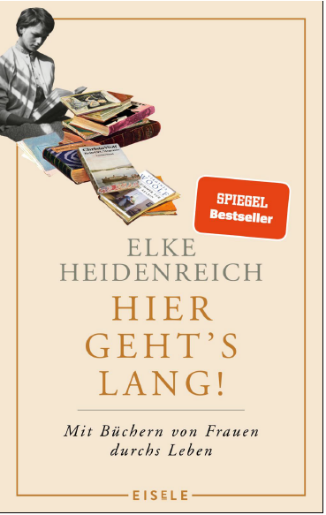 中文书名：《请走这边！》英文书名：This Way德文书名：HIER GEHT’S LANG!作    者：Elke Heidenreich出  版  社：Ullstein代理公司：ANA/Lauren页    数：192页出版时间：2021年9月代理地区：中国大陆、台湾审读资料：电子稿类    型：阅读与写作内容简介：埃尔克·海登莱希（Elke Heidenreich ）从年少时起就受到女性书籍的影响。后来，她以谈论和撰写书籍为职业。她之所以能成为今天这样一位著名的文学评论家和畅销书作家，与书籍的影响是分不开的，因为阅读与个人发展是相辅相成的。阅读渗透在生活中。女性书籍为埃尔克·海登莱希提供了她今天所做的一切的工具：她终生喜欢辩论，喜欢与艰涩的文字打交道，也喜欢顽强拼搏。她写这本书的目的是为了了解女性书籍如何造就我们，探索文学的意义，并为读者提供自己的阅读和生活理念。这本书堪称瑰宝：是一本关于阅读和赞美女性声音的教科书。适合波伏娃、埃德蒙•德瓦尔和菲利普•布洛姆的读者阅读。作者的前几本书已被翻译成 27 种语言。作者简介：埃尔克·海登莱希（Elke Heidenreich ）出生于 1943 年，现居科隆。她曾在大学学习德语和戏剧，并在电台和电视台工作过。她是德国最有影响力的文学评论家之一。她的著作已被翻译成 27 种语言。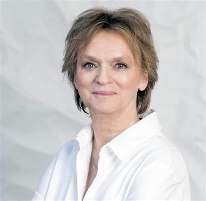 感谢您的阅读！请将反馈信息发至：版权负责人Email：Rights@nurnberg.com.cn安德鲁·纳伯格联合国际有限公司北京代表处	北京市海淀区中关村大街甲59号中国人民大学文化大厦1705室, 邮编：100872电话：010-82504106,   传真：010-82504200公司网址：http://www.nurnberg.com.cn书目下载：http://www.nurnberg.com.cn/booklist_zh/list.aspx书讯浏览：http://www.nurnberg.com.cn/book/book.aspx视频推荐：http://www.nurnberg.com.cn/video/video.aspx豆瓣小站：http://site.douban.com/110577/新浪微博：安德鲁纳伯格公司的微博_微博 (weibo.com)微信订阅号：ANABJ2002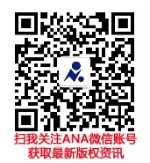 